                                                                                                    проект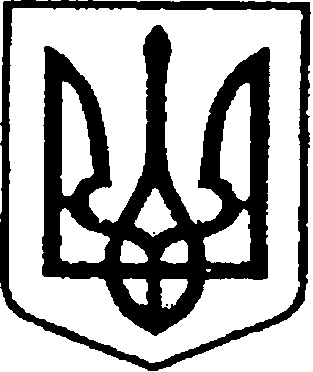 УКРАЇНАЧЕРНІГІВСЬКА ОБЛАСТЬ                       Н І Ж И Н С Ь К А    М І С Ь К А    Р А Д А______ сесія  сьомого скликанняР І Ш Е Н Н Явід _________ 2019 р.			м. Ніжин                       № _______ Про внесення  змін   до рішення  Ніжинської міської ради VI  скликання  від 18 серпня 2015 року № 17-70/2015   «Про затвердження Порядку  здійснення  роздрібної торгівлі через  дрібнороздрібну   торговельну мережу  шляхом використання  автомагазинів,   автокафе, авторозвозок,   автоцистерн»	Відповідно статей 25,26,42,59,73 Закону України «Про місцеве самоврядування в Україні»,  Законів України «Про благоустрій населених пунктів», «Про регулювання містобудівної діяльності», з метою підтримки фінансової спроможності малого бізнесу, Ніжинська  міська рада  вирішила:    	1. Внести зміни  до рішення 70 сесії Ніжинської міської ради  VI скликання  від  18 серпня 2015 року № 17-70/2015  «Про затвердження Порядку  здійснення  роздрібної торгівлі через  дрібнороздрібну   торговельну мережу  шляхом використання  автомагазинів, автокафе, авторозвозок,  автоцистерн»  в пункт 3 та викласти його в наступній редакції: «Встановити середній базовий  місячний розмір пайової участі (внеску) в утриманні об’єкта благоустрою  у розмірі 2 (двох) відсотків  мінімальної заробітної плати за 1 кв.м» 	 2. Організацію виконання даного рішення покласти на  заступника міського голови  з питань діяльності виконавчих органів ради Олійника Г.М. 	3.  Начальнику відділу економіки Ніжинської міської ради Гавриш Т.М. забезпечити оприлюднення даного рішення на сайті міської ради протягом п’яти робочих днів з дня його прийняття.          4.  Контроль за виконанням даного  рішення покласти на постійну депутатську  комісію з питань соціально – економічного розвитку міста, підприємницької діяльності, дерегуляції, фінансів та бюджету (голова комісії Мамедов В.Х.).         Міський голова 	                                                                    А.В. Лінник                                      ПОЯСНЮВАЛЬНА ЗАПИСКА до проекту рішення Ніжинської міської ради  «Про внесення змін  та доповнень  до рішення 70 сесії Ніжинської міської ради VI  скликання  від 18 серпня 2015 року № 17-70/2015  «Про затвердження Порядку   здійснення  роздрібної торгівлі через  дрібнороздрібну   торговельну мережушляхом використання  автомагазинів,   автокафе, авторозвозок,   автоцистерн»            Даний проект рішення Ніжинської міської ради «Про внесення змін  та доповнень  до рішення 70 сесії Ніжинської міської ради VI  скликання  від 18 серпня 2015 року № 17-70/2015  «Про затвердження Порядку   здійснення  роздрібної торгівлі через  дрібнороздрібну   торговельну мережу   шляхом використання  автомагазинів,   автокафе, авторозвозок,   автоцистерн»  підготовлений відповідно до вимог Законів України «Про благоустрій населених пунктів»,  «Про регулювання містобудівної діяльності».        Проект рішення підготовлений враховуючи  усні звернення  суб’єктів підприємницької діяльності.  Прийняття змін та доповнень до вищезазначеного рішення сесії дозволить здешевити розміщення ТС  на об’єктах благоустрою.                                Порівняльна таблиця змін  п. 3      Прийняття змін до вищезазначеного рішення Ніжинської міської ради дозволить врахувати звернення суб’єктів підприємницької діяльності.  Доповідатиме на засіданні  начальник відділу економіки Гавриш Тетяна  Миколаївна.Начальник відділу економіки	               	                        	Т.М.ГавришПодає :Начальник відділу економіки  виконавчогокомітету Ніжинської міської ради                                                            Т.М. ГавришПогоджує:Начальник  відділу юридично – кадрового забезпечення                      апарату виконавчого комітету Ніжинської міської ради	                  В.О. ЛегаСекретар міської ради                 	           В.В.СалогубГолова постійної депутатської 	       комісії  з  питань  соціально – економічного розвитку міста, підприємницької діяльності, дерегуляції, фінансів та  бюджету                                                     В.Х.Мамедов              Голова  постійної  депутатської                                              комісії з питань регламенту, депутатської діяльності та етики,законності, правопорядку,антикорупційної політики, свободи словата зв’язків з громадськістю                                                               О.В. Щербак               Візують:Начальник відділу економіки  виконавчогокомітету Ніжинської міської ради                                                          Т.М. ГавришПерший заступник міського голови  з питань діяльності виконавчих органів  ради                                                      Г.М. ОлійникНачальник  відділу юридично – кадрового забезпечення апарату виконавчого комітету Ніжинської міської ради	                                                                     В.О. ЛегаСекретар міської ради                 	           В.В.СалогубГолова постійної депутатської 	       комісії  з  питань  соціально – економічного розвитку міста, підприємницької діяльності, дерегуляції, фінансів та  бюджету                                                     В.Х.Мамедов              Голова  постійної  депутатської                                              комісії з питань регламенту, депутатської діяльності та етики,законності, правопорядку,антикорупційної політики, свободи словата зв’язків з громадськістю                                                               О.В. Щербак                    В діючій редакції:         Зміни, що пропонуються:«Встановити середній базовий  місячний розмір пайової участі (внеску) в утриманні об’єкта благоустрою  у розмірі 3 (трьох) відсотків  мінімальної заробітної плати за 1 кв.м»При мінімальній заробітній платі -4173 грн Базовий місячний розмір пайової участі - 125,19 грн«Встановити середній базовий  місячний розмір пайової участі (внеску) в утриманні об’єкта благоустрою  у розмірі 2 (двох) відсотків  мінімальної заробітної плати за 1 кв.м»При мінімальній заробітній платі -4173 грн Базовий місячний розмір пайової участі - 83,46грн